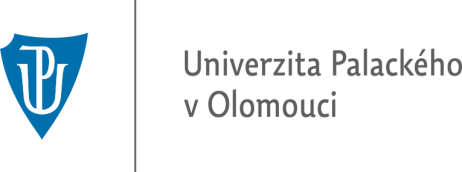 PLNÁ MOCPODACÍ RAZÍTKOŽadatelJméno Jméno PříjemníPříjemníRodné příjmeníJméno Jméno PříjemníPříjemníRodné příjmeníDatum narozeníDatum narozeníRodné čísloRodné čísloRodné čísloAdresa trvalého bydliště UliceUliceč. p.č. p.Městská částAdresa trvalého bydliště MěstoMěstoPSČPSČStátZmocněná osobaJménoJménoJménoPříjemníPříjemníZmocněná osobaDatum narozeníRodné čísloRodné čísloRodné čísloRodné čísloAdresa trvalého bydlištěUliceUliceč. p.č. p.Městská částMěsto	Město	PSČPSČStátDoručovací adresaUliceUliceč. p.č. p.Městská částMěsto	Město	PSČPSČStátE-mailE-mailTelefonTelefonTato plná moc zmocňuje ke všem úkonům týkajících se řízení o žádosti o uznání zahraničního vysokoškolského vzdělání a kvalifikace v ČRTato plná moc zmocňuje ke všem úkonům týkajících se řízení o žádosti o uznání zahraničního vysokoškolského vzdělání a kvalifikace v ČRTato plná moc zmocňuje ke všem úkonům týkajících se řízení o žádosti o uznání zahraničního vysokoškolského vzdělání a kvalifikace v ČRTato plná moc zmocňuje ke všem úkonům týkajících se řízení o žádosti o uznání zahraničního vysokoškolského vzdělání a kvalifikace v ČRTato plná moc zmocňuje ke všem úkonům týkajících se řízení o žádosti o uznání zahraničního vysokoškolského vzdělání a kvalifikace v ČRTato plná moc zmocňuje ke všem úkonům týkajících se řízení o žádosti o uznání zahraničního vysokoškolského vzdělání a kvalifikace v ČRDatum	MístoPodpis žadatele               ---------------------------------------------------------------------Podpis zmocněné osoby --------------------------------------------------------------------Datum	MístoPodpis žadatele               ---------------------------------------------------------------------Podpis zmocněné osoby --------------------------------------------------------------------Datum	MístoPodpis žadatele               ---------------------------------------------------------------------Podpis zmocněné osoby --------------------------------------------------------------------Datum	MístoPodpis žadatele               ---------------------------------------------------------------------Podpis zmocněné osoby --------------------------------------------------------------------Datum	MístoPodpis žadatele               ---------------------------------------------------------------------Podpis zmocněné osoby --------------------------------------------------------------------Datum	MístoPodpis žadatele               ---------------------------------------------------------------------Podpis zmocněné osoby --------------------------------------------------------------------